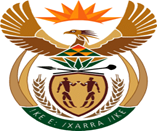 MINISTRY  JUSTICE AND CORRECTIONAL SERVICESREPUBLIC OF SOUTH AFRICANATIONAL ASSEMBLYQUESTION FOR WRITTEN REPLYPARLIAMENTARY QUESTION NO: 36DATE OF QUESTION: 09 FEBRUARY 2023DATE OF SUBMISSION: 23 FEBRUARY 2023Mr J Engelbrecht (DA) to ask the Minister of Justice and Correctional Services:(a) What total number of inmates are serving life sentences in each (i) month, (ii) year and (iii) province since 01 January 2007 and (b) whether the specified inmates are serving life sentences for committing sex crimes against minors or not? 	 						              NW36EREPLY:(a)(i)	Provision of the data per month is not possible due to the complexity and data limitations of the daily offender movements, wherein according to procedures an offender is temporarily released from the system for various purposes (their status changes to inactive) and when they come back they are readmitted (status changes to active in the movement data on the system). This is part of the daily correctional centre operations.  Such movements may include among others transfers from one centre to the other, movement to courts, hospital and others.  (a)(ii) & (iii)	See table below.(c)	Due to limitation of victim information on the warrant, the ages of victims are not available, therefore only the absolute count of those lifers charged with sexual crimes are includedEND (a)(ii)&(iii)	Per year and and per province:*Data Source: DCS Data BaseEND(a)(iii) PROVINCE(a)(ii) YEAR(a)(ii) YEAR(a)(ii) YEAR(a)(ii) YEAR(a)(ii) YEAR(a)(ii) YEAR(a)(ii) YEAR(a)(ii) YEAR(a)(ii) YEAR(a)(ii) YEAR(a)(ii) YEAR(a)(ii) YEAR(a)(ii) YEAR(a)(ii) YEAR(a)(ii) YEAR(a)(ii) YEAR(a)(ii) YEAR(a)(iii) PROVINCE20072008200920102011201220132014201520162017201820192020202120222023EASTERN CAPE9241 0131 0721 1181 1931 3041 4191 5181 6611 8441 9952 1192 2112 2622 3902 4892 490FREE STATE5986457208259451 0921 2781 4031 5251 6561 8201 9542 0682 11921282 1252 121GAUTENG1 7201 9132 0732 1902 3522 4942 6242 7572 9153 0913 2283 3833 5273 57236683 8093 818KWAZULU-NATAL1 97621822 3692 5122 7312 9753 1683 3453 4803 6383 8293 9894 0784 07241734 2664 249LIMPOPO3443804575707459281 1171 2751 4101 5451 7101 8852 0852 20123502 4722 484MPUMALANGA286330350371388406442471490522554589604614634649654NORTH WEST511545580611646665682704742782816821843847854870861NORTHERN CAPE8086909497969796969696969495102109108WESTERN CAPE57062365569874178581786590695010021 06811111 1451 1741 2211 219GRAND TOTAL7 0097 7178 3668 9899 83810 74511 64412 43413 22514 12415 05015 90416 62116 92717 47318 01018 004